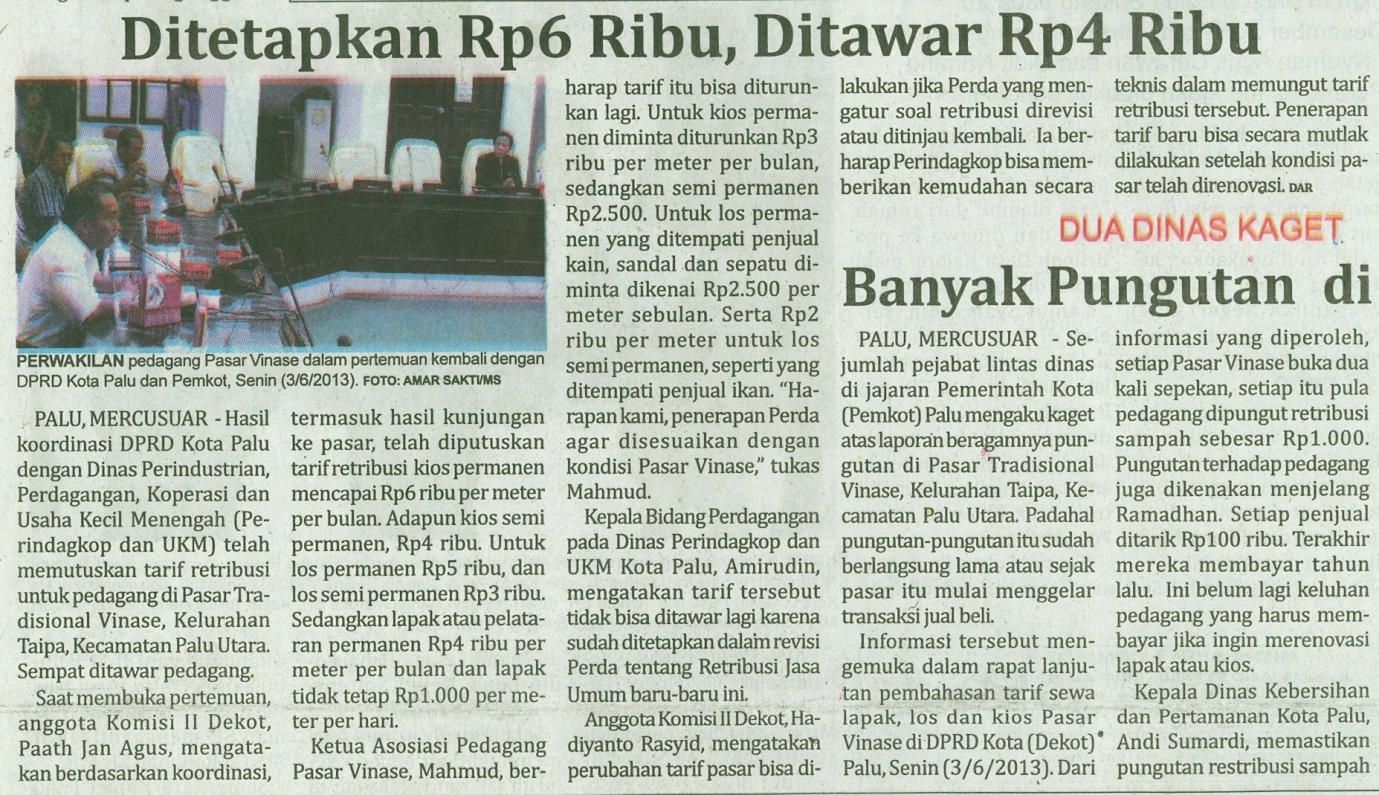 Harian    	:MercusuarKasubaudSulteng IHari, tanggal:Selasa, 04 Juni 2013KasubaudSulteng IKeterangan:Halaman 5 Kolom 7-11KasubaudSulteng IEntitas:Kota PaluKasubaudSulteng I